مختصرالسيرة العلمية للأستاذ عبد الواحد الحسيني المؤهلات العلمية:البحوث و الدراسات العلمية المطبوعة: الانفتاح الإعلامي:الدكتوراه في الدراسات الإسلامية، وحدة مصطلح القرآن والحديث، كلية الآداب والعلوم الإنسانية ضهر المهراز، فاسشهادة التواصل وفن العلاقات الاجتماعية من الأكاديمية الكندية للتدريب والتطوير دبلوم المدرب التربوي والمرشد الأسري من أكاديمية فرنكفورت البريطانية نونبر.دبلوم الوسيط المتخصص في تدبير النزاعات.المهام العلمية والوظيفية: مدير مختبر الدراسات الشرعية وقضايا الإنسان، التاريخ والمنهجمنسق ماستر الدراسات القرآنية والحديثية وقضايا الاجتماع الإنسانيمنسق تكوين الاستشارة النفسية والأسرية والوساطة بالكلية المتعددة التخصصات بالرشيدية، موسم 2016-2017مدير معهد القراء للتعليم العتيق الخاص بمكناس الكاتب العام لمركز رقي للأبحاث والدراسات بمكناسأستاذ باحث بمؤسسة الدراسات والبحوث العلمية (مبدع) بفاسعالم وسيط بالرابطة المحمدية للعلماء العضوية ببنيات البحث:منسق فريق الدرس الشرعي وقضايا الاجتماع الإنساني بالكلية متعددة التخصصات بالرشيدية.عضو مختبر العلوم الشرعية وقضايا الإنسان بالكلية متعددة التخصصات بالرشيدية.عضو مختبر العلوم الإسلامية والعمران البشري بكلية الآداب والعلوم الإنسانية بمكناسعضو مختبر الدراسات الدينية والعلوم المعرفية والاجتماعية كلية الآداب فاس سايسالكاتب العام لمركز رقي للدراسات والأبحاث بمكناسعضو مؤسس لمؤسسة فريد الأنصاري للدراسات والبحوث بمكناسعضو مؤسس لمركز السراج للبحوث والدراسات بمكناسعضو مؤسس لمركز رقي للأبحاث والدراسات بمكناسالمهام العلمية والوظيفية: أستاذ أصول التفسير بماستر الدراسات القرآنية والحديثية، جامعة مولاي إسماعيل مكناسأستاذ النقد الحديثي بماستر الدراسات القرآنية والحديثية أستاذ النقد الحديثي بشعبة الدراسات الإسلامية، جامعة مولاي إسماعيلأستاذ التفسير وعلوم القرآن بجامعة مولاي إسماعيل مكناسأستاذ فقه الأسرة ومدونة الأسرة، وفقه الشركات، شعبة الدراسات الإسلامية،  بجامعة مولاي إسماعيل مكناسأستاذ "الوساطة الأسرية وفض النزاعات" و "الوساطة المدرسة وتدبير النزاع" بماستر "الوساطة الاحترافية وتدبير المنازعات" والإجازة المهنية "الإرشاد الأسري والوساطة" بكلية الآداب والعلوم الإنسانية بجامعة مولاي إسماعيل مكناسأستاذ أصول الفقه والتفسير بمؤسسات التعليم العتيق بمكناسأستاذ مرشد تابع للمكتب الثالث بإدارة الدفاع الوطني بالمنطقة الجنوبية من سنة 1999 إلى سنة 2003أستاذ الدعم المعنوي بالأكاديمية العسكرية بمكناس وبمراكز التكوين العسكري بمكناس من سنة 2003 إلى سنة 2014أستاذ مرشد تابع للمكتب الثالث بإدارة الدفاع الوطني بالمنطقة الشمالية بمدن مكناس والحاجب وبوعرفة من سنة 2003 إلى سنة 2014أستاذ باحث بمؤسسة الدراسات والبحوث العلمية (مبدع) بفاسعالم وسيط بالرابطة المحمدية للعلماء منذ سنة 2012المستشار العلمي لخلية المرأة وقضايا الأسرة بالمجلس العلمي بمكناسعضو لجنة إصلاح ذات البين بالمجلس العلمي بمكناس بتنسيق مع محكمة قضاء الأسرة.معالج مصطلحي تابع لمؤسسة الدراسات والبحوث العلمية (مبدع) ومعجم الدوحة التاريخي للغة العربية منذ 2016مستشار علمي وبيداغوجي بالتكوين المستمر الذي تشرف عليه خلية المرأة وقضايا الأسرة بالمجلس العلمي بمكناس مدرب أسري، ومشرف على تكوين إعداد الإرشاد الأسري بخلية الإرشاد الأسري التابعة للمجلس العلمي المحلي مكناسعضو اللجنة العلمية لتحكيم المنشورات بمؤسسة فريد الأنصاري للأبحاث والدراسات بمكناسعضو اللجنة العلمية بمركز رقي للأبحاث والدراسات بمكناسسوس تافلالت، الصلات العلمية والأسس الثقافية (تنسيق) 2022مدونة الأسرة المغربية، أي أفق لتعديل؟ 2021التأسيس والتفريع في الفقه الإسلامي، قضايا في المالية التشاركية، 2020المشاء، مقاليد الأشواق ومواكب الأرواح، 2020الإرشاد الأسري، تدبير وقائي وحل استباقي، ط1: 2018؛ ط2: 2020القرآن والاقتصاد، معالم التأصيل ومراسم التنزيل 2018السياق القرآني للإصلاح (طبعة دولية) 2014نظرات في التفسير النبوي، المفهوم والقضايا 2014كتاب الإرشاد الديني: منهجه ومقوماته (مشترك) 2013رسالات الله في القرآن، منهاج التلقي والإبصار 2013تقديم برنامج الفقه المالكي بقناة السادسة بالرباط تقديم برنامج "الأسرة والتربية والمجتمع" بالإذاعة الجهوية مكناسحوارات في موضوع الطفولة والتربية بقناة السادسة بالرباطإعداد وتقديم برنامج ''أفلا يتدبرون'' بإذاعة ميدنا إف.إم بمكناسإعداد وتقديم برنامج ''أفكار للمستقبل'' مركز السراج للدراسات والبحوث بمكناسالجوائز والتكريمات:جائزة المجلس العلمي الأعلى التنويهية التكريمية للخطبة المنبرية لسنة 2019إجازة في أسانيد الفهرسة الكبرى لأبي العباس أحمد ابن ع العزيز الهلالي 2020إجازة في أسانيد الفقيه واللغوي والمحدث محمد ابن علي ابن آدم الإثيوبي 2021إجازة في أسانيد فهرس الفهارس والأثبات للشيخ عبد الحي الكتاني 2021إجازة في أسانيد المحدث المكي يحيى ابن عثمان المدرس عظيم أبادي 2021:Rissalat.05@gmail.com          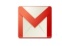               : abdelwahedrissalat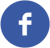 :abdelwahed elhoussaini            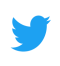    : الدكتور عبد الواحد الحسيني       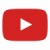        :  0674324632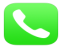 